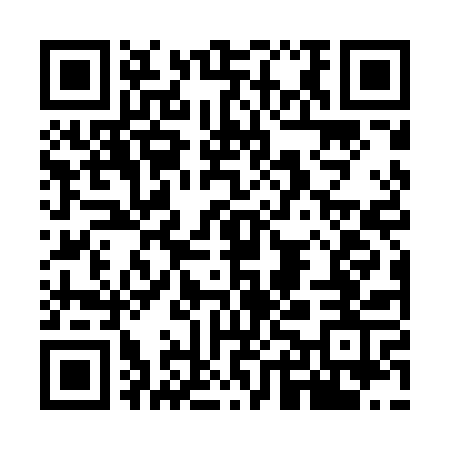 Ramadan times for Lubliniec Stary, PolandMon 11 Mar 2024 - Wed 10 Apr 2024High Latitude Method: Angle Based RulePrayer Calculation Method: Muslim World LeagueAsar Calculation Method: HanafiPrayer times provided by https://www.salahtimes.comDateDayFajrSuhurSunriseDhuhrAsrIftarMaghribIsha11Mon4:014:015:4911:383:335:275:277:0912Tue3:593:595:4711:373:345:285:287:1113Wed3:563:565:4511:373:355:305:307:1214Thu3:543:545:4311:373:375:325:327:1415Fri3:513:515:4111:363:385:335:337:1616Sat3:493:495:3911:363:395:355:357:1817Sun3:473:475:3611:363:415:365:367:2018Mon3:443:445:3411:363:425:385:387:2119Tue3:423:425:3211:353:435:405:407:2320Wed3:393:395:3011:353:445:415:417:2521Thu3:373:375:2811:353:465:435:437:2722Fri3:343:345:2511:343:475:445:447:2923Sat3:323:325:2311:343:485:465:467:3124Sun3:293:295:2111:343:495:485:487:3325Mon3:273:275:1911:343:515:495:497:3526Tue3:243:245:1711:333:525:515:517:3627Wed3:223:225:1411:333:535:525:527:3828Thu3:193:195:1211:333:545:545:547:4029Fri3:163:165:1011:323:555:565:567:4230Sat3:143:145:0811:323:575:575:577:4431Sun4:114:116:0612:324:586:596:598:461Mon4:084:086:0312:314:597:007:008:482Tue4:064:066:0112:315:007:027:028:503Wed4:034:035:5912:315:017:047:048:524Thu4:004:005:5712:315:027:057:058:555Fri3:583:585:5512:305:047:077:078:576Sat3:553:555:5312:305:057:087:088:597Sun3:523:525:5012:305:067:107:109:018Mon3:493:495:4812:295:077:127:129:039Tue3:473:475:4612:295:087:137:139:0510Wed3:443:445:4412:295:097:157:159:07